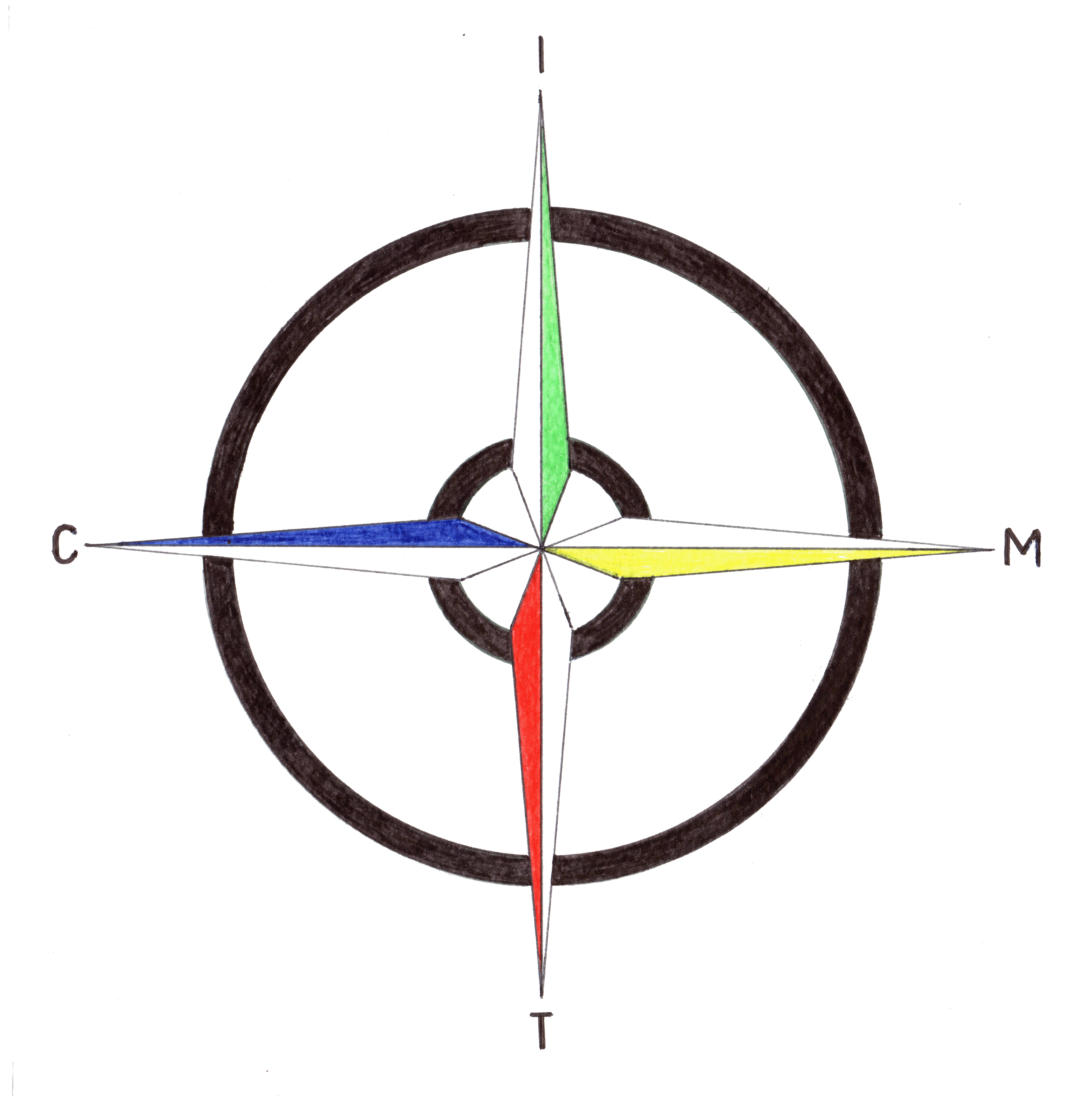 A tutti gli studenti e per loro tramite A tutti i genitoriSCUOLA SECONDARIA 1° gradoMeda-FerrarinClassi prime, seconde e terzeMilano, lì 24 novembre 2017						Sito webSi pregano i docenti di dettare la seguente comunicazione di verificarne l’avvenuta ricezione da parte delle famiglie:“mercoledì 29 novembre si svolgerà un’assemblea sindacale. La classe entrerà ( vedi tabella). L’orario di uscita resta invariato.”1A entra ora 7.552A entra ore 9.553A entra ore 8.551B entra 8.552B: entra regolarmente3B: entra regolarmente1C: entra ore 9.552C: entra regolarmente3C: entra ore 8.551D: entra ore 8.552D  entra 9.551E: entra regolarmente2E entra ore 9.55Il Dirigente scolasticoF.to Carla Federica GallottiIstituto Comprensivo Statale“Madre Teresa di Calcutta”Via Mondolfo n. 7  - 20138 MILANOTel. 0288441493/4/7/8 - FAX 0288462025  - C.F. 80124350150 –  Cod Min. MIIC8AN00De-mail: miic8an00d@istruzione.it – sito: www.mtcalcutta.it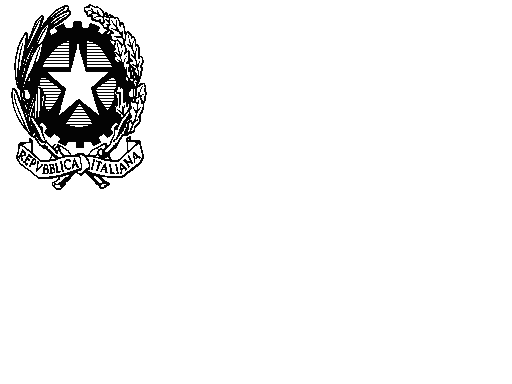 